							………………………………………………………………………									Data, PodpisOŚWIADCZENIEJa, niżej podpisany/a oświadczam, że podczas produkcji owoców dostarczanych do firmy Agronom Berries Sp. z o.o. zastosowałem/am jedynie wyżej wymienione środki chemiczne w całym sezonie wegetacyjnym. Wykaz środków jest zgodny z rejestrem zabiegów prowadzonych w moim gospodarstwie. ………………………………………………………………………									Data, Podpis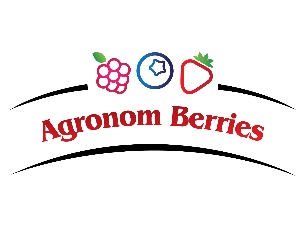                  AGRONOM BERRIES SP. Z O.O.                 AGRONOM BERRIES SP. Z O.O.                 AGRONOM BERRIES SP. Z O.O.                 AGRONOM BERRIES SP. Z O.O.                 AGRONOM BERRIES SP. Z O.O.                 AGRONOM BERRIES SP. Z O.O.FORMULARZ DOSTAWCYFORMULARZ DOSTAWCYFORMULARZ DOSTAWCYNR KLIENTANR KLIENTAWYPEŁNIA WŁAŚCICIEL FIRMYWYPEŁNIA WŁAŚCICIEL FIRMYWYPEŁNIA WŁAŚCICIEL FIRMYWYPEŁNIA WŁAŚCICIEL FIRMYWYPEŁNIA WŁAŚCICIEL FIRMYWYPEŁNIA WŁAŚCICIEL FIRMYNAZWA FIRMYNAZWA FIRMYOSOBA REPREZENTUJĄCA FIRMĘOSOBA REPREZENTUJĄCA FIRMĘNIPNIPADRESADRESTEL.KONTAKTOWYTEL.KONTAKTOWYE-MAILE-MAILNUMER KONTA BANKOWEGO I NAZWA BANKUNUMER KONTA BANKOWEGO I NAZWA BANKUWYPEŁNIA ROLNIK RYCZAŁTOWYWYPEŁNIA ROLNIK RYCZAŁTOWYWYPEŁNIA ROLNIK RYCZAŁTOWYWYPEŁNIA ROLNIK RYCZAŁTOWYWYPEŁNIA ROLNIK RYCZAŁTOWYWYPEŁNIA ROLNIK RYCZAŁTOWYIMIĘ I NAZWISKOIMIĘ I NAZWISKOPESELPESELADRESADRESTEL.KONTAKTOWYTEL.KONTAKTOWYE-MAILE-MAILNUMER KONTA BANKOWEGO I NAZWA BANKUNUMER KONTA BANKOWEGO I NAZWA BANKUWYPEŁNIAJĄ WSZYSCYWYPEŁNIAJĄ WSZYSCYWYPEŁNIAJĄ WSZYSCYWYPEŁNIAJĄ WSZYSCYWYPEŁNIAJĄ WSZYSCYWYPEŁNIAJĄ WSZYSCYCZY WDROŻONY CERTYFIKAT GLOBAL GAP?CZY WDROŻONY CERTYFIKAT GLOBAL GAP?NR GGNNR GGNPOWIERZCHNIA UPRAWYPOWIERZCHNIA UPRAWYPLANOWANA WIELKOŚĆ DOSTAW W SEZONIE (kg)PLANOWANA WIELKOŚĆ DOSTAW W SEZONIE (kg)SPOSÓB NAWADNIANIASPOSÓB NAWADNIANIAWYKAZ ŚRODKÓW CHEMICZNYCH ZASTOSOWANYCH W UPRAWIE WYKAZ ŚRODKÓW CHEMICZNYCH ZASTOSOWANYCH W UPRAWIE WYKAZ ŚRODKÓW CHEMICZNYCH ZASTOSOWANYCH W UPRAWIE WYKAZ ŚRODKÓW CHEMICZNYCH ZASTOSOWANYCH W UPRAWIE WYKAZ ŚRODKÓW CHEMICZNYCH ZASTOSOWANYCH W UPRAWIE WYKAZ ŚRODKÓW CHEMICZNYCH ZASTOSOWANYCH W UPRAWIE Nazwa środka i substancji aktywnejDawka środka na 1 haDawka środka na 1 haLiczba wykonanych zabiegów(w sezonie wegetacyjnym)Data zabieguData zabiegu